На что обратить внимание при посещении салона красоты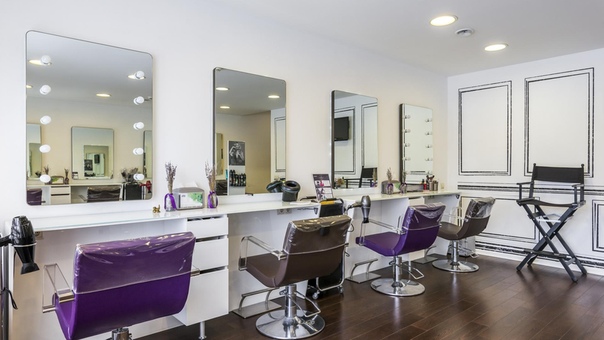 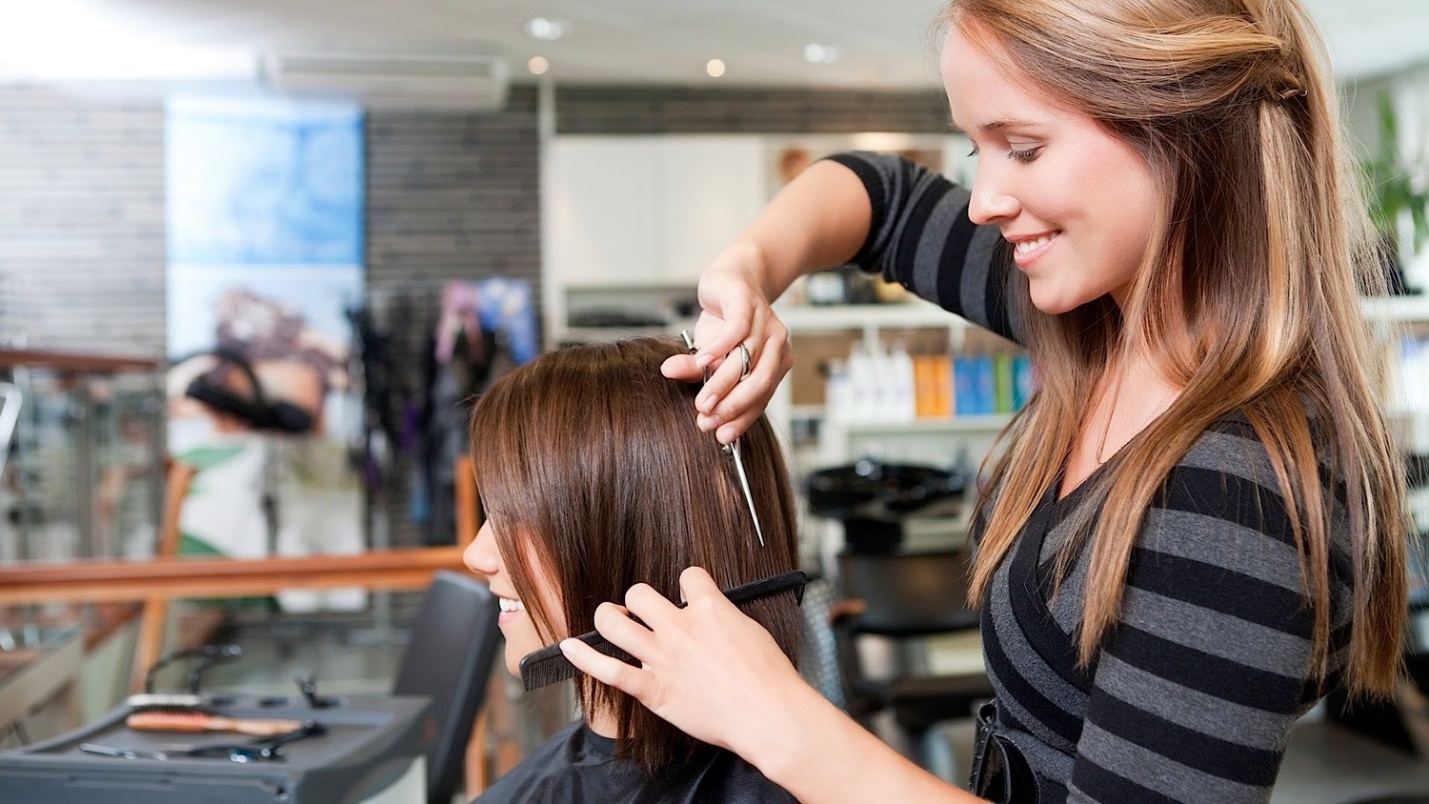 Зима - время позаботиться о своей красоте, побаловать себя новой прической, позаботиться о красоте и здоровье своей кожи – ведь, улучшая свой внешней вид, мы поднимаем себе настроение, а это так необходимо, когда за окном холодно, а световой день непродолжительный.Но посещение салона не всегда приятное событие. Иногда получается, наоборот - после посещения салона красоты возникают непредвиденные проблемы. И дело не только в неудачной стрижке или неправильно подобранном цвете волос, возможны и другие негативные последствия, такие как, грибковые заболевания, вирусные и бактериальные инфекции, педикулез.На что же следует обратить внимание посетителям, салона красоты?Салон красоты доложен вызывать у Вас доверие, не быть «безымянным», на входе должна быть вывеска с указанием фирменного наименования, юридического и фактического адреса, режима работы.В самом салон Вам должны представить прейскурант цен на оказываемые услуги, в доступе должна быть и доска потребителей с копией свидетельства о государственной регистрации, книгой жалоб и предложений, официально изданными санитарными правилами и законами, касающимися деятельности салона и другие необходимые документы.В помещениях салона должна быть комфортная температура, хорошее освещение. Поверхности стен, потолков и полов, а так же наружная и внутренняя поверхность мебели должны быть гладкими, легко доступными для влажной уборки и устойчивыми к обработке дезинфицирующими средствами.В парикмахерском зале, кабинете косметолога и мастера маникюра должно быть выделено специальное место с установленной раковиной.В помещениях парикмахерской или салоне не должен храниться мусор, остриженные волосы, уборочный инвентарь и грязное белье. Если санитарное состояние неудовлетворительное, то высока вероятность наличия грызунов и бытовых насекомых, которые могут переносить заболевания, опасные для человека.Обратите внимание, соблюдает ли персонал правила личной гигиены. Независимо от того, пришли вы к мастеру парикмахеру, на маникюр, педикюр или к косметологу - мастер обязан помыть руки перед началом работы.Расчески, щетки, ножницы для стрижки волос должны быть вымыты под проточной водой и подвергнуться дезинфекции или стерилизации. Поэтому, не лишним будет убедиться, что в данной парикмахерской или салоне красоты есть стерилизаторы для обеззараживания инструмента.Ультрафиолетовые облучатели и глазперленовые стерилизаторы на могут обеспечить должного стерилизационного эффекта, поэтому, в салонах красоты их можно использовать только для хранения уже обработанного инструмента. Оптимальным эффектом стерилизации обладает сухожаровой шкаф.При отсутствии стерилизаторов, инструменты мастера-парикмахера должны быть обработаны путем погружения в раствор дезинфицирующих средств, прошедших государственную регистрацию в установленном порядке, по режиму, применяемому при грибковых заболеваниях. Емкости с растворами дезинфицирующих средств должны быть снабжены крышками, иметь четкие надписи с указанием названых средств, их концентрации, назначения и даты приготовления рабочего раствора.Маникюрный и педикюрный инструмент обязательно должен проходить дезинфекцию, путем погружения в рабочие растворы дезинфекционных средств, с последующей стерилизацией.При стрижке или окрашивании волос мастер-парикмахер обязана надеть на Вас пеньюар с чистой хлопчатобумажной салфеткой или одноразовым подворотничком. Удаление остриженных волос с шеи и лица должно проводиться чистой индивидуальной салфеткой или ватным тампоном. Если остриженные волосы Вам удаляют кисточкой поинтересуйтесь, проводится ли дезинфекция кисти после каждого клиента.Лучше, когда при работе мастера используют одноразовое белье – шапочки, полотенца и т.д. Если же белье многоразовое, то оно должно быть чистое и подвергаться стирки после каждого клиента.Перед тем, как стричься, делать маникюр или косметические процедуры, убедитесь в наличии аптечки в салоне красоты или парикмахерской, чтобы при случайном повреждении кожаных покровов Вам была оказана надлежащая первая помощь.Так же Вы вправе попросить документы, подтверждающие безопасность средств, которые применяются в процессе работы.Парфюмерно-косметические средства должны иметь сертификаты соответствия или декларации о соответствии, не быть просроченными. Не стесняйтесь спросить документы на те средства, которые будут использоваться в процессе Вашего обслуживания.Не обращайтесь к мастерам-парикмахерам или мастерам, оказывающим услуги ногтевого сервиса на дому. Обеспечить соблюдение санитарных требований в домашних условиях без риска для здоровья клиента, непросто.Надеемся, что новый образ принесет Вам только положительные эмоции.Источник:http://cgon.rospotrebnadzor.ru/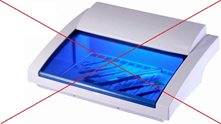 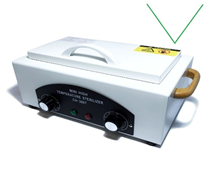 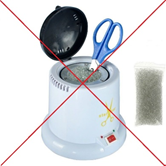 